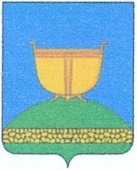 СОВЕТ ВЫСОКОГОРСКОГО
МУНИЦИПАЛЬНОГО РАЙОНА
РЕСПУБЛИКИ ТАТАРСТАНТАТАРСТАН РЕСПУБЛИКАСЫ
БИЕКТАУ МУНИЦИПАЛЬРАЙОН СОВЕТЫ   Кооперативная ул., 5, пос. ж/д станция Высокая Гора,	Кооперативная ур., 5, Биектау т/ю станциясе поселогы,    Высокогорский район, Республика Татарстан, 422700	Биектау районы, Татарстан Республикасы, 422700    Тел.: +7 (84365) 2-30-50, факс: 2-30-86, e-mail: biektau@tatar.ru, www.vysokaya-gora.tatarstan.ru                     РЕШЕНИЕ                                                                  КАРАР                28 декабря 2022 г.                                                             № 260О ходе реализации муниципальной антикоррупционной программы Высокогорского муниципального района на 2015-2025 годы в 2022 годуЗаслушав и обсудив информацию помощника Главы Высокогорского муниципального района по вопросам противодействия коррупции Фатхуллиной Ю.Г. «О ходе реализации муниципальной антикоррупционной программы Высокогорского муниципального района на 2015-2025 годы», Совет Высокогорского муниципального района РЕШИЛ:1. Информацию «О ходе реализации муниципальной антикоррупционной программы Высокогорского муниципального района на 2015-2025 годы» принять к сведению.2. Рекомендовать помощнику Главы Высокогорского муниципального района по вопросам противодействия коррупции взять на контроль реализацию «Муниципальной антикоррупционной программы Высокогорского муниципального района на 2015-2025 годы».3. Рекомендовать комиссии по соблюдению требований к служебному поведению муниципальных служащих и урегулированию конфликта интересов (далее - Комиссия) проводить работу в соответствии с Положением о Комиссии, обратив особое внимание на профилактику совершения муниципальными служащими и лицами, замещающими муниципальные должности, коррупционных правонарушений.4. Рекомендовать помощнику Главы Высокогорского муниципального района по вопросам противодействия коррупции совместно с председателем Контрольно-счетной палаты Высокогорского муниципального района продолжить работу по контролю за целевым использованием бюджетных средств в сфере образования, культуры и спорта.5. Рекомендовать муниципальному казенному учреждению «Отдел образования Исполнительного комитета Высокогорского муниципального района» взять на особый контроль проведение мероприятий, направленных на антикоррупционное воспитание обучающихся образовательных организаций района.6. Рекомендовать филиалу ОАО «Татмедиа» «Районная газета «Высокогорские вести» продолжить широкое освещение мероприятий антикоррупционной направленности, публикацию материалов по тематике «Правовое просвещение в области противодействия коррупции».7. Опубликовать настоящее решение путем размещения на официальном сайте Высокогорского муниципального района в информационно-коммуникационной сети Интернет.8. Контроль исполнения настоящего решения возложить на постоянную комиссию Совета района по законности, правопорядку, местному самоуправлению и связям с общественностью.Председатель Совета,Глава муниципального района				                     Р.Ф.Хисамутдинов